「故宮教育頻道」雲端藝術影音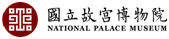 數位教學活動主辦單位：國立故宮博物院執行單位：力新國際科技股份有限公司協辦單位：台北市內湖區麗山國小、台中市大甲區華龍國小、台南市東區大同國小活動場次：第一場次：時間：107年11月28日，下午1時30分至4時30分地點：台南市東區大同國小電腦教室課程代碼：2516811第二場次：時間：107年11月30日，下午1時30分至4時30分地點：台北市內湖區麗山國小電腦教室課程代碼：2516950第三場次：時間：107 年12月12日，下午1時30分至4時30分地點：台中市大甲區華龍國小電腦教室課程代碼：2519669報名方式：報名時間：活動報名時間及研習編號，將於活動前兩周，於全國教師進修網、國立故宮博物院粉絲專頁及各校公告上發布。網路報名：請至「全國教師在職進修網」 (http://inservice.edu.tw )完成報名手續人數上限：每場次30名教師活動對象：全國各級學校(國中小以上)之教職人員及藝術與人文相關專業教師。課程內容：國立故宮博物院為豐富競速時代的數位內容與創新應用服務，以「故宮教育頻道 iPalace Channel」為基礎，提供翻轉教育線上教學模式，打造以影音為主軸，整合線上影音剪輯、教學錄製、教案製作等多元影音工具。本次活動將以雲端影音教案製作教學為主，同時進行藝術影音結合數位科技之跨域教案，如故宮VR虛擬實境教案資源體驗等，期以線上線下教學資源之整合，帶給城鄉教師翻轉教學之能量。課程流程課程注意事項：上課地點以電腦教室為主，學員亦歡迎自備慣用筆電(PC、MAC均可)，以利課程實作。課程採實作及座談方式進行，歡迎大家踴躍回饋意見，凡回覆問卷者，將獲得精美小禮物。針對本次課程研習如有未盡事宜，或任何疑問請連繫:謝清佑 0920-970569  mike_hsieh@newsoft.com.tw簡郁涵 (02) 6610-3600 #2165 tina605262003@npm.gov.tw 時間時間上課時間課程大綱起迄上課時間課程大綱13:3014:0030分鐘故宮教學資源總覽
介紹故宮豐富線上資源。14:0014:3030分鐘教育頻道平台功能體驗
教育頻道頁面及各選單重點瀏覽，並搭配實際教學個案說明。14:3015:3060分鐘雲端藝術影音專區融入教學體驗
實際講解雲端藝術影音平台課前、課中及課後相關功能，現場並引導學員老師實際開課，製作教學課程。15:3015:5020分鐘故宮教育頻道共享空間說明
說明共享空間的建置立意及功能，並預告與會學員未來教學趨勢。15:5016:3040分鐘國寶VR虛擬實境體驗
現場展示VR虛擬實境設備，將院藏文物跨域結合數位科技及教學融入實際分享。